Name: ________________________________________ Date: _________________ Per.: ______ Chapter 3 Outline Packet - “Americans, Citizenship, and Government”Civics in Our LivesWhy We Study Civics?______________ is the study of what it means to be a citizen.A citizen is a ___________ recognized member of a community that shares common values.Being A CitizenThe idea of a “citizen” has changed throughout history._________ used the term to distinguish the people who lived in the city of Rome versus those who were born in other territories.Today, citizens have ________ and _______________ that differ from country to country.The rights and duties of citizens depend on their country’s government. Some countries, such as ___________, requires all citizens (men and women), to serve in the military.A ______________ is the organizations, institutions, and individuals who exercise political authority over a group of people.  In other words, a government is a “ruling authority for a community”.Citizens owe loyalty to their government and are entitled to protection from that government - this is a ________________ that people have with their government.  Governments exist to protect the rights of the people.Being an American CitizenCitizenship includes being a productive and active member of society.Americans are also members of their _    ____ communities. (ex.: towns, villages, cities)In America you are a citizen and a resident of BOTH your ____  ____ and the ____     _ in which you live.  This is called a __________ system of government (where power is shared between the state and federal government) as opposed to a ___________ system of government (where there is no central power/protection).To be a good citizen, you need “training” – you must know the following:The purpose of ___________.How the government works at each level – ________, ___________, and _________.  The level of government that is the highest is __________  (the other two levels of government must follow it’s laws).  The __________ level is closest to the people.What are some services provided by the different levels of government?Local:State:Federal (National):How the US _________ system works and interacts with our government.American ValuesThe United States has inspired many other nations because of its basic ________.   As American citizens, we are all guaranteed the same rights and freedoms by the __________________________ in order to protect these values.Equality:Means that each citizen has the same _________ to enjoy the many benefits granted to all.  What are some examples?Liberty:Grants citizens the ____________ to make choices about their daily lives.  While our rights seem normal to us, millions of people around the world do not experience the same “rights to freedom” as American citizens do.  What are some examples?Justice:Our government has given power to the police to prevent others from our rights being ____________.If someone’s rights are violated, the _____ have the power to punish those responsible.As long as YOU do the “right thing”, your rights and freedoms can never be taken away.  Doing your part as an American citizen is called your “ ______________”.Qualities of a Good CitizenIn order to have a “government of the people, by the people, for the people” (Abraham Lincoln), citizens must ___________________.Voting in ElectionsThis is a citizen’s most important ________________.Voters elect ______________ who they think best represent their views and will do the best job.Expressing Your Opinion – write, call, email government officials to let your voice be heard.Being an Effective Citizen – there are ten characteristics of a “good citizen”.Are responsible family membersRespect and _______ the law.Respect the _______ and _________ of others.Are loyal to and proud of their country.Take part in and improve life in their community.Take an _______ part in government.Use natural resources wisely.Are __________ on key issues and willing to stand up for them.Believe in equal opportunities for all people.Respect individual _____________, points of views, and __________________ that are different from their own.Chapter 3.2 – Becoming a CitizenAmericans Are From EverywhereThe heritage of freedom of equality in what is now the United States was formed bit by bit.Over time, various groups have ____________ here, bringing with them different languages, ideas, beliefs, customs, hopes and dreams.  Members of different ____________________ share common national, cultural, or racial backgrounds.Many consider to America to be a “melting pot”! Others consider America to be a “tossed salad”, where each group adds their own distinct “flavor” to the mix.  What are your thoughts about the metaphors for America’s citizens?  Are we a “tossed salad” or a “melting pot”? Explain.________________________________________________________________________________________________________________________________________So who are the people that come to America?____________ are foreign-born residents of the US who has not been naturalized.An _________________ is an individual who moves permanently to a new country. Most immigrants today come from ______________ ________________ countries.Immigration PolicyOnce a government was formed, the United States attracted people from all around the world. Our Congress regulates immigration and naturalization.Beginning in the _______, Congress passed laws limiting immigration due to an influx of people to the country. (i.e., Chinese Exclusion Act)In the 1920s, laws that established _______ (a specific number), were passed to limit the number of people who were allowed to enter from each country.Today, the ___________________________ sets a total annual quota of ___________ immigrants.This law gives preference to:Spouses/childrenPeople who have money to invest and special or valuable talents and skills.Becoming a United States CitizenAccording to the ______ Amendment to the US Constitution “A citizen is anyone who is ______ or ________________ in the US”.Citizenship by Birth (Law of Blood – jus sanguinis; Law of Soil – jus soil)The term __________________ is given to anyone who is:Born to one or both parents who are citizens (Law of Blood – just sanguinis)Born in the United States, a US territory , or on a US ____________ (Law of Soil – jus soil)  According to the US Census Bureau, _____% of citizens are “native born”.Citizenship by Naturalization If you are not a citizen by birth, you must go through the legal process of becoming a US Citizen called ___________________.  More than 40% of foreign-born people living in the US are naturalized citizens.This is a FIVE STEP process:Apply for a permanent residency visa, commonly called a _____________.Apply for citizenship by filing their ______________________________.Get ________________.Be _____________ at the USCIS and ______ a citizenship test (in English).Take the _______________________________.THINK PAIR SHARE ACTIVITY Oath of Allegiance Interpretation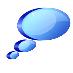 A naturalized citizen has all the same ________ and ______________ as native born citizens.  Only exception is that naturalized citizens cannot become the ___________!Legal AliensIn 2009, there were about ___________________ legal aliens reported to be living in the United States.A __________________ is a citizen of another country who has received permission to enter the United States.   Legal aliens cannot _________, serve on juries or run for office.Undocumented ResidentsSome people enter the United States illegally in search of jobs, education, healthcare, or a better life. They can also be nonresidents who stay longer than their legal time limit.They are “illegal” because they lack                          immigration documentation (also known as “illegal aliens”.  There are close to 12 million in the US today.)Life is difficult for undocumented residents.  If found, they can be arrested and will be __________ (sent back to their home country).RefugeesToday’s immigration quotas do not include __________, people who are trying to escape the dangers of their home countries.Refugees come to the United States to flee persecution, wars, political conflicts or other ______ situations.______________ and ______________ set quotas each year for the number of refugees allowed to enter the United States. . They grant this status only if they can prove they are in danger if they return to their homeland.Chapter 3.3 –Duties & Responsibilities of American Citizens The Duties of a Citizen A duty (also called an obligation) is something that a citizen is required to do, by law.  Examples of duties/obligations are:  obeying laws, paying taxes, defending the nation and serving on juries.Obeying the Law____________________: Everyone is under the law.To obey the law, you must __________ the law.Without laws our society would _________________________.Paying TaxesTaxes pay for services like ______________________________, they build roads, and also public schools.Tax money also pays for ________________________________________.Serving in the Armed ForcesIn times of war, Congress can declare a ____________________________ of certain ages to serve in the military.The last draft was called in 1973 during the Vietnam War.The military is now using only volunteers; however 18 year old men must register for the ____________________________ in case a draft is called.________________ is used in wartime to conserve supplies needed for the troops.Appearing in CourtJury Duty is the ___________________ action of serving on a jury for a court case.Jury Duty often requires sacrifices of work for a while with _______________________.Jury Duty is also a _____________________.The Responsibilities of a Citizen Citizens also have responsibilities – these are things that they should do but are not required by law.  Examples of responsibilities are:  voting, attending civic meetings, petitioning the government, and running for office.Voting“If you don’t vote, don’t complain about the results.”Many people gave their __________ so we can vote, making it an honor and __________________________.Voting tells leaders what we like… and don’t like.Our government is based on the _____________ of the governed.Being InformedTo vote wisely, you must be well informed of __________________, current events, _________________, and the current politics.Taking Part in GovernmentTaking part is as easy as _____________ and joining a political party.We also need leaders who will run for office.The quality of government depends on the ______________________.Helping your CommunityOne of your most important responsibilities is taking part in community service to help ___________________________ in your community._____________________ is a huge part of being an active citizen in the community.Respecting and Protecting Others’ RightsYou should know your rights.The rights you have belong to ______________________.You have the responsibility to make sure your rights and others’ rights are _________________.Protecting the Common Good:  Beliefs or actions that are a benefit to the larger community rather than to the individual.  By fulfilling your obligations and responsibilities as a citizen, you are protecting the _________________ (well-being of all citizens)Chapter 3.1 – Being an AmericanThe CensusIn modern times, many countries take a _________, which is an official, periodic counting of a population.In the world today there is over 7 billion people.The United States conducts a census count every ____ years.  Between 2000 and 2010, the United States population increased about 9%.  In 2000, the census counted approximately 307 million people in the US.  Today, we have a population over 314 million! What does the census do?Counts PeoplePopulation is used to determine how many ____________________ each state can send to Congress.Tracks where people are living and which areas are growing or shrinking.Tracks CharacteristicsToday’s census collects __________________, which are characteristics of the human population.  (For example, ethnic background, number of children, even the number of pets!)All this information is ____      __, it is posted on the Internet so anyone can view it.  (www.census.gov) Population GrowthA country’s population can grow in three ways:Natural Increase_______________: the annual number of live births per 1,000 members of a population._______________: the annual number of deaths per 1,000 of a country’s population.FUN FACT:  The first US Census was conducted in 1790, found that there were fewer than 4 million people living in the Colonies.  By, 1830 the number skyrocketed to 13 million – why? People were having more children (five or more per family) to help work the farms since that was the main livelihood for Americans at the time.Adding Territory – as we’ve expanded as a country, so has the number of people that get counted as a part of the population. Immigration - Since 1820, more than _________________ immigrants have come from all over the world to call the United States home.  It is these immigrants, and their descendants, that make up most of our population today.  As read on all US coins, E Pluribus Unum, Latin for  “_______________________________”, embodies the idea that our country, though diverse and ever-changing, is still one unified nation.Population ChangesChanging Households  - divorces, new marriages/families, people having fewer children.Changing Women’s Roles – prior to 1950, the role of a woman was in the home.  Today, many women work outside the home.An Older Population – people are healthier, have better medical care and can live longer. In 2000, there were 65,000 Centenarians (People who are 100 years old or older!)A More Diverse Population – the Census shows that many Americans have mixed heritage.Where people live: ___________________________________________________